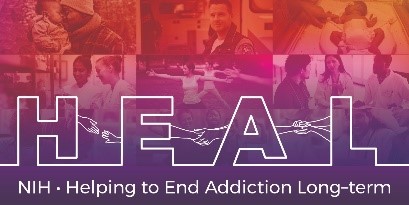 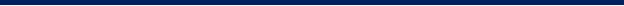 The 12-Item Short Form Survey (SF-12v2) is Copyrighted.   To access this measure, please contact Quality Metric (https://www.qualitymetric.com/health-surveys-old/the-sf-12v2-health-survey/).When applying for access, please indicate that you are conducting research as part of the NIH HEAL Initiative:  “Our study is a NIH funded study.  We are part of the HEAL Initiative.”   Once you have license permission, please share your email confirmation with HEAL_CDE@hsc.utah.edu for access to the NIH HEAL Initiative’s CDE for this measure.   English and Spanish CRFs are available.  